Professional Indemnity Proposal Form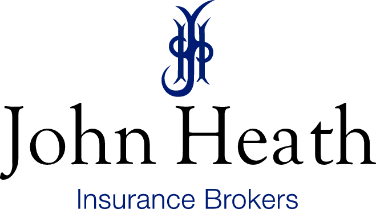 Design & ConstructDECLARATIONI/We declare that the statements and particulars in this proposal are true and that I/We have not mis-stated or suppressed any material facts.  I/We agree that this proposal, together with any other information supplied by me/us shall form the basis of any Contract of Insurance effected thereon.  I/We undertake to inform insurers of any material alteration to these facts occurring before completion of the Contract of Insurance.  Returning this proposal does not bind the Proposer or Underwriter to complete this insurance but does authorise John Heath (UK) Ltd to seek terms on my/our behalf from Insurers including current Insurer's if any.Signed:					Date:Name of BusinessStatusTrading name (if applicable)Company NumberAddressBusiness Established DateContact NameEmailDescription of activities(please provide as much detail as possible)Names of Directors/Partners/Principals DOBQualificationsLimit of indemnity (£)Excess (£)Basis of LimitRetroactive cover dateWordingFinancial InformationFinancial InformationTurnover (last completed financial year)Percentage turnover from UK%Percentage turnover from EU%Percentage turnover from USA/Canada not subject to USA/Canada Jurisdiction%Percentage turnover from USA/Canada subject to USA/Canada Jurisdiction%Percentage turnover from rest of world%Turnover breakdownTurnover where the firm carries out construction/installation based on designs drawn up by the firmTurnover where the firm carries out construction/installation based on designs drawn up by third parties appointed by the firmTurnover where the firm carries out construction/installation based on designs drawn up by third parties not appointed by the firmFees for design only (i.e. no construction element)Fees for supervisory work only (i.e. no design or construction element)All other turnoverAnnual wage roll£Number of Directors/Partners/PrincipalsNumber of Employees (excluding directors/partners/principals)All employees (inc. Labour only sub contractors, trainees, apprentices) paid below PAYE threshold?Employer PAYE no.Past 5 years’ largest contracts / If start-up, provide expected contract sizes and valuePast 5 years’ largest contracts / If start-up, provide expected contract sizes and valuePast 5 years’ largest contracts / If start-up, provide expected contract sizes and valuePast 5 years’ largest contracts / If start-up, provide expected contract sizes and valuePast 5 years’ largest contracts / If start-up, provide expected contract sizes and valueStart DateClientDescription of contractContract ValueYour feesFees paid to subcontractors or consultants£Do you ensure subcontractors and/or consultants have their own PI cover in force?Yes/NoActivity Split – Types of work undertaken%Aborted workArchitecture - New build/structural refurbishmentArchitecture - Non-structural refurbishmentBuilding surveys non-structural / land surveysCivil engineeringElectrical engineeringFeasibility studies/expert witness workHeating and ventilation engineeringInterior designLandscape / garden architectureMechanical engineeringPlanning supervisory / CDM activitiesProject co-ordinationProject managementQuantity SurveyingSoil & foundation engineeringStructural engineeringStructural surveys/valuationsTown planningOther – describe: TOTAL100%Work Split – Locations where work is undertaken%Airports/railwaysAll other leisureAmusement parksArenas/stadia/amusement ridesAviation/automotive/military/marineBridges/tunnelsChemical/oil/nuclear facilitiesChildren's play areasChurches/cathedralsCladding/glazing/curtain wallingClean roomsDams/minesDemolitionFactory/IndustrialFoundations/piling/underpinningHarbours/jetties/offshore installationsHousing schemes (over 3 floors)Housing schemes (under 3 floors)Mechanical and bulk handling plantOffice/RetailPipe work/tanks/vessels/silosPower plantsPubs/restaurants/hotelsRoads/highways/motorwaysSchools/hospitals/municipal buildingsSewerage/water schemesSwimming poolsOtherDescription of other workTOTAL100%Material factsMaterial factsMaterial facts – Design & ConstructAdditional information
Please provide details regarding any matter that you wish to bring to Insurers attention. In addition, detail any claims or information relating to Material Fact questions where you have answered ‘Yes’